Deep Blue Sea Practice Questions - Match the name with the picture.Great White SharkHammerhead SharkBlue WhaleDolphinPorpoiseStingrayManateeOrcaSwordfishIdentify each pair of creatures.  Which of these are alive?Match the name to the correct picture.ClownfishJellyfishDragonfishStarfishCodTunaFlounderBarracudaPufferfishIdentify each item.  Who uses it and for what purpose?PlanktonKelpAnemoneAlgaeSea SpongeTube WormsBrain CoralSeahorseStarfishIdentify each creature.  Which ones can live in the ocean, which ones can live on land, and which ones can live on both?Sea snakeOctopusTurtleSealSea LionMoray EelPolar BearWalrusPenguinSeagullOtterAlbatrossIdentify the name and type of creature for of each animated creatures shown.Rank these items in order of largest to smallest:Tyrannosaures Rex, Homo Sapien, Brachiosaurus, Blue Whale, giraffe, Quetzalcoatlus, Compsognathus, Gray Whale, City Bus.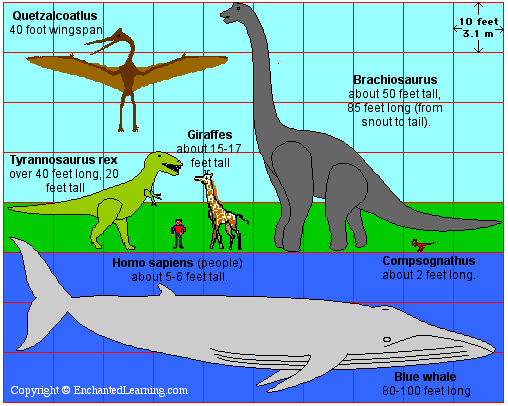 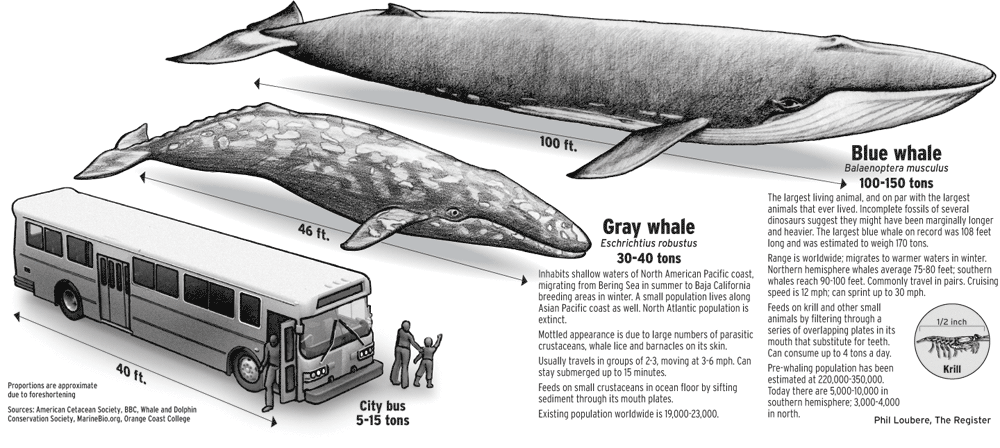 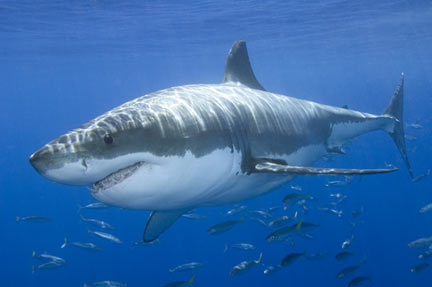 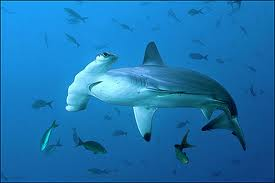 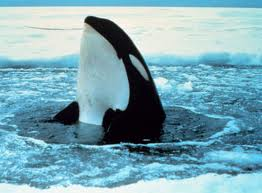 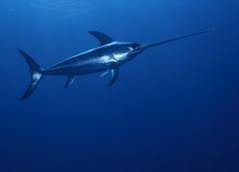 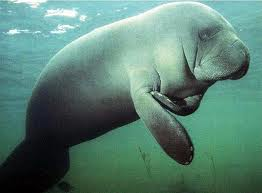 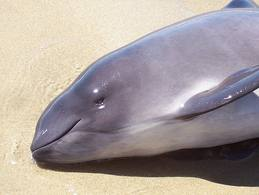 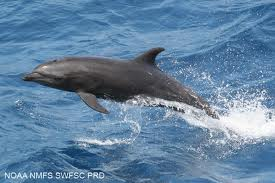 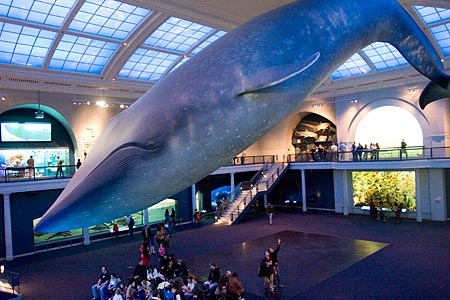 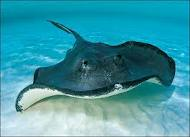 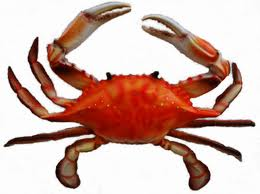 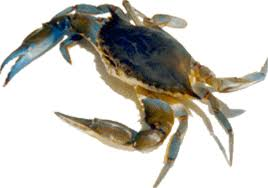 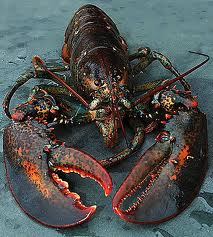 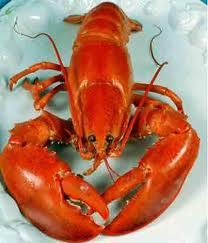 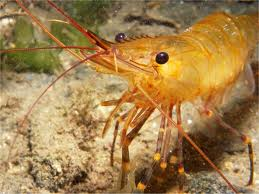 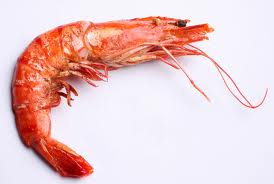 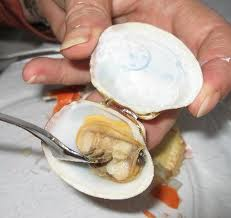 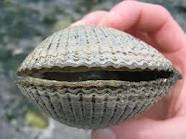 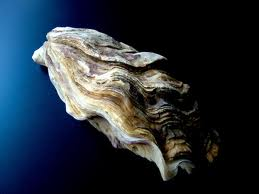 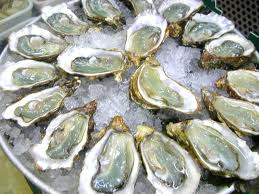 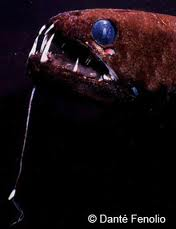 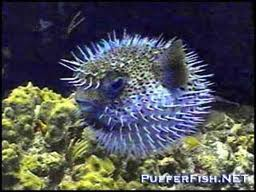 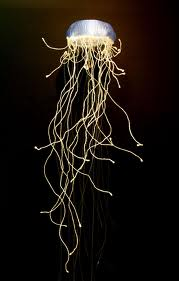 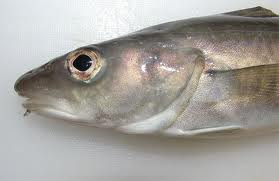 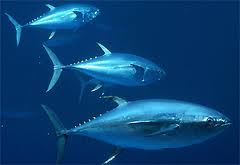 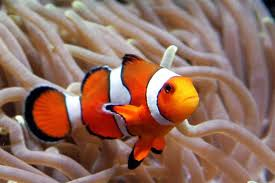 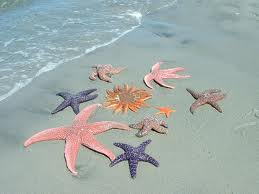 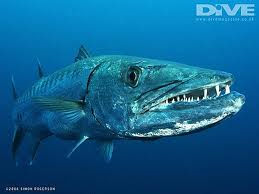 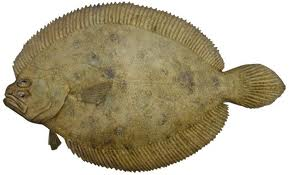 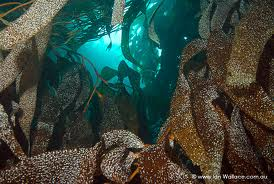 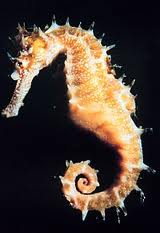 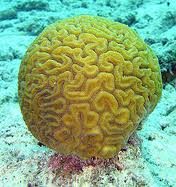 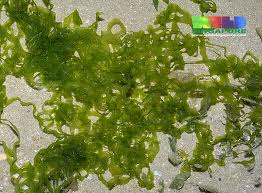 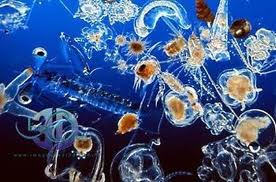 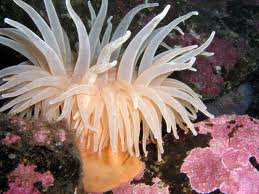 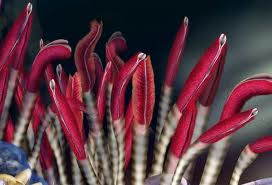 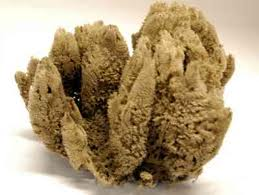 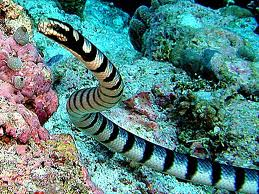 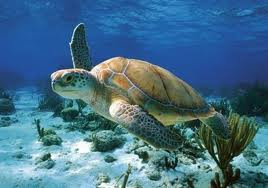 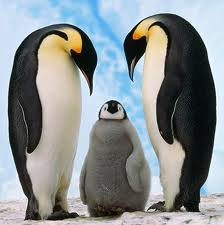 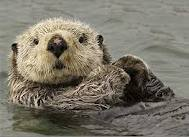 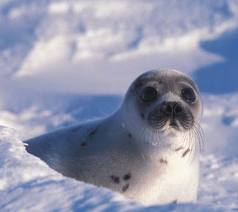 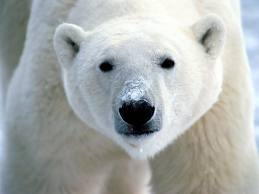 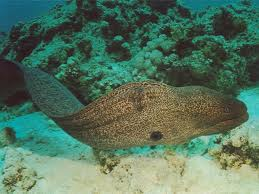 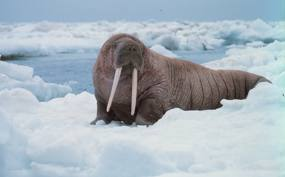 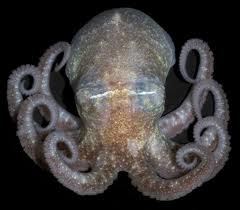 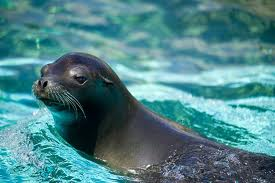 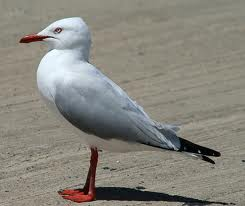 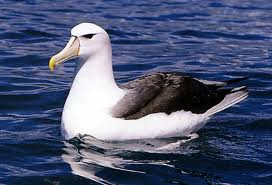 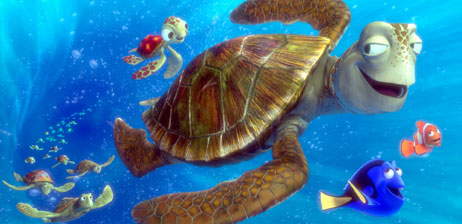 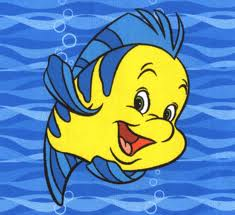 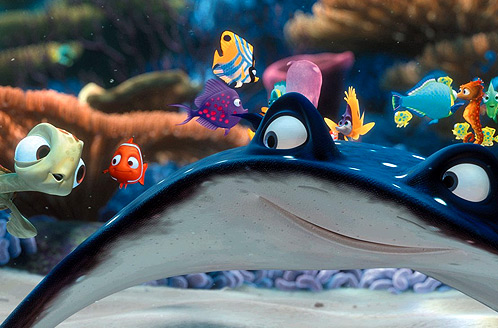 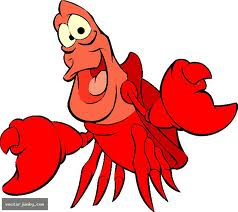 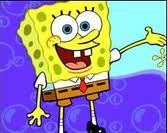 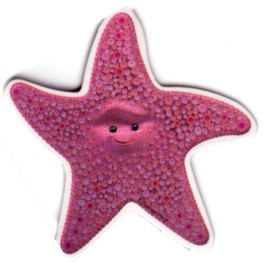 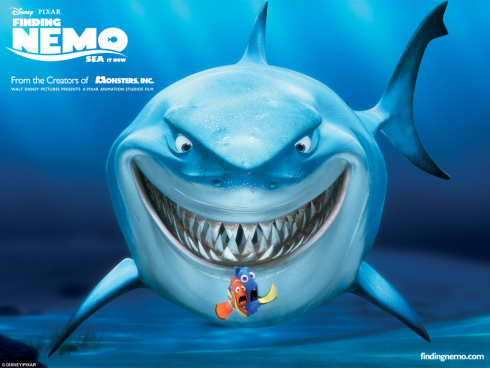 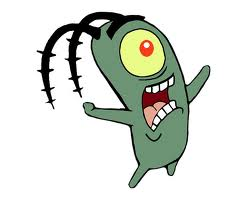 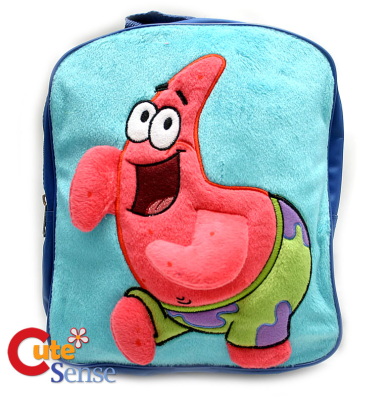 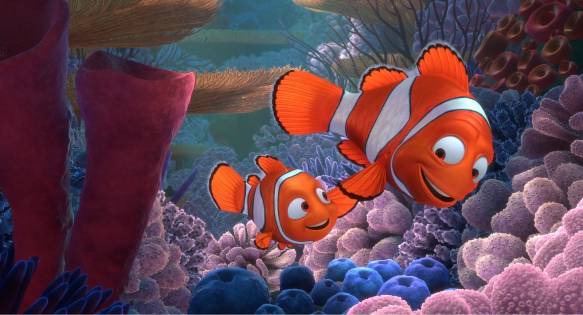 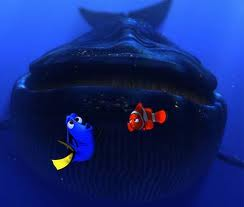 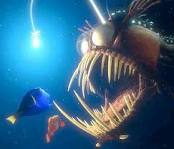 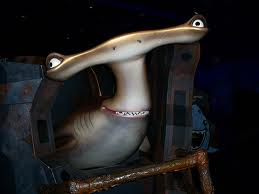 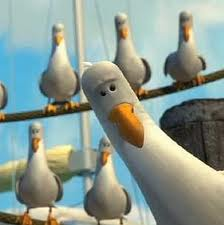 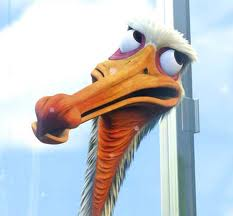 